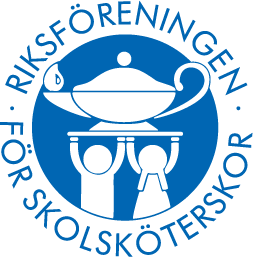 RIKSFÖRENINGEN FÖR SKOLSKÖTERSKOR Swedish Association of School Nurses Trans-Ver-Sal ® Stipendium   Allderma AB har beslutat att via Riksföreningen för skolsköterskor instifta ett stipendium om 10 000 kr. Stipendiet delas ut till en skolsköterska med ledningsansvar att återinföra i sin verksamhet. Följande kriterier gäller för sökande/nominerad skolsköterska medlem i Riksföreningen för skolsköterskor sedan minst två år (vid ansökningstidens slut) innehar en tjänst med ledningsansvar för Elevhälsa med medicinsk inriktning systematiskt och fortlöpande utvecklar och säkrar verksamhetens kvalitet initierar kontakter och samverkan med andra professioner ett gott ledarskap med förmåga att bygga positiva relationer, har inspirerande visioner samt meningsfulla mål Skolsköterska med ledningsansvar kan själv ansöka om stipendiet. I ansökan ska framgå hur stipendiet kommer att bidra till att främja verksamheten enligt ovanstående kriterier. För att sprida goda idéer bland medlemmarna får stipendiaten ansvara för att skriva en artikel i Skolhälsan om hur stipendiet använts i verksamheten.SökandeNamn	Adress	Telefon	Mailadress	arbetsplats/organisation	Nominerad (om ej samma som sökande)Namn	     Adress	     Telefon	     mailadress 	     arbetsplats/organisation	     MotiveringProjektets eventuella namn:Beskrivning hur stipendiet ska användas till att främja verksamheten: Beskrivning hur den sökande/nominerade systematiskt och fortlöpande utvecklar och säkrar verksamhetens kvalitet samt initierar kontakter och samverkan med andra professioner: Motivering utifrån kriteriet ett gott ledarskap med förmåga att bygga positiva relationer, har inspirerande visioner samt meningsfulla målTidsplan, med projektets startdatum och beräknat slutdatum Ansökan ska vara Riksföreningens sekreterare tillhanda senast 31/12 sekreterare@skolskoterskor.se 